МОВА ОСВІТНЬОГО ПРОЦЕСУ - УКРАЇНСЬКА.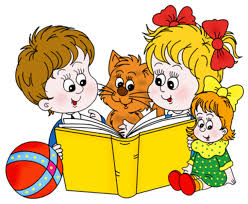 